Monday, October 23, 2017			Name:						Day 13 AIM: What is diffusion and what does it have to do with concentration?DO NOW: Explain why putting an air freshener in the corner of a room will make the entire room smell good.What is diffusion?				 is the movement of molecules from an area of		 concentration to an area of			 concentration.An arrow is used to show the 			 of diffusion		high conc.			Low conc.What is meant by Concentration?			refers to the ratio of			 to 			 in a solution.			 = material being dissolved			 =material doing the dissolving			 = resulting mixtureWhy does diffusion occur?Diffusion occurs because 				 are always 				. Because they are moving they tend to 			 into each other.This bumping causes them to move				 from each other over			.Over time these molecules become				 distributedWhy does diffusion occur? (cont)Because molecules are 			 and 				 in to each other and moving 			 from each other, it is said that molecules move from areas of 				 to areas of 					.This stops when the molecules reaches an 					.So what does diffusion and concentration have to do with Biology?Diffusion is a 				 occurring process.Molecule move 		and 		 of cell through this process because the cells need 			 to perform the 8 					.Some things that move into the cell are …..Nutrients (sub units: 			, 			, 			 & 				)Some things that move out of a cell are …..Cellular 		 (			and 				)Cell 			 (			)The Cell Membrane (the bouncer)Not every 			can enter or leave the cell by 			.These molecules are 						by the cell membrane.The cell’s membrane acts like a net, those molecules that are small can easily		through the 			 holes of the membrane, while large molecule are too 			 to fit through the hole and stay behind. What can go through the membrane and what can’t?What canWhat Can’tWhat is the pattern between those things that can and those that can’t go through the membrane?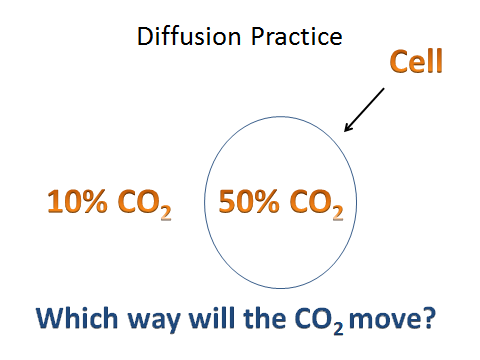 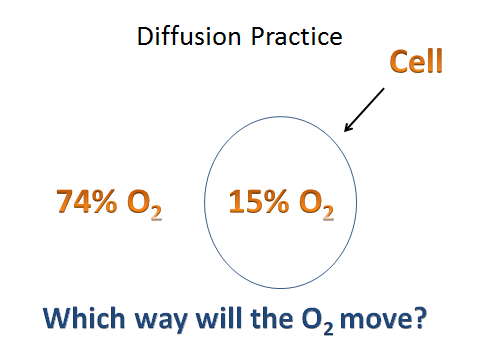 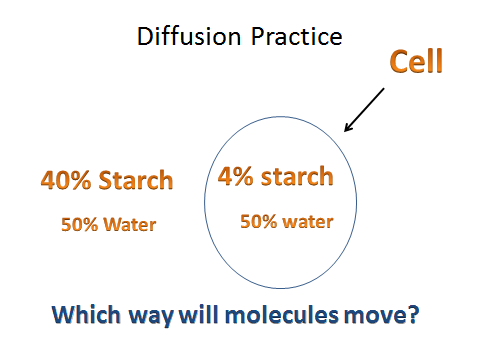 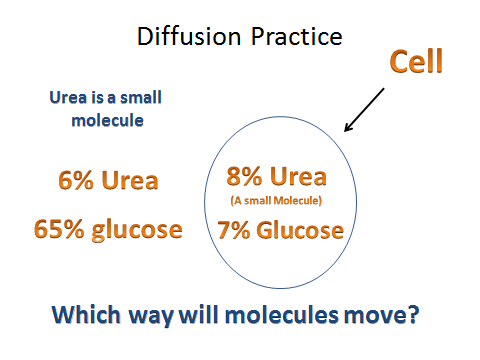 Day 14
DO NOW: What happens when you put salt on a slug or a snail?																														
AIM: What is Osmosis?What is osmosis?			 is the 			 of 			 through a 			. Like regular diffusion, water will move from one concentration to another until both sides 			in concentrationHow is osmosis different than diffusion?In diffusion, the 			  (the dissolved material) moves from a high concentration to a low concentration.Remember that the solute is			 molecules such as			, 			, 			, 			, 			 and 			.But because some molecules are too 			 to get across the membrane, 			 has to move in toward these large molecules in order to dilute the concentration. What are the effects of osmosis? (a)If the concentration of 			 inside the cell and outside the cell is the 		, there is no net osmosis occurs.What are the effects of osmosis? (b)If the concentration of water is 		 outside the cell than inside the cell, the water outside the cell will move 				 the cell.What are the effects of osmosis? (c)If the concentration of water is 		 inside the cell then outside the cell, the water inside the cell will move 				the cell.How does osmosis affect plant cells?All 			 goes through 			.Because plant cells have a 			 surrounding it, the cell looks differently when osmosis occurs.Draw Plant cellIf the plant cell is placed in a solution of 			 concentration of solute……then the water will 			 the cell causing the 			 to 			. The cell wall remains the 			!!If the plant cell is placed in a solution of 			 concentration of solute…… then the water will			the cell causing the cytoplasm to			. The cell wall begins to swell, 			the shape!!Draw Plant cellDay 15
What is Passive and Active Transport?DO NOW: How would you define someone who is active?How would you define someone who is passive? 	There are 2 ways molecules can get in a cell.1) 						– This type of transport requires 			 (no 			). The cell uses the natural process of different concentration and molecule size to help molecules move from one area to another.How to Remember Passive TransportDrawThere are 2 ways molecules can get in a cell. (cont)2) 						– This type of transport requires 			 (			) to move molecules across the membrane. Some molecules must go against the concentration grain, therefore they rely on protein “			”. To get them across.How to Remember Active TransportActive transport that requires 		. Movement molecules from		 concentration to 			DrawOther Type of Active Transport			- Movement of		 material into the  			. Cell “pinches” the membrane forming a “			bubble” around the large  material.Why is Cellular Transport Important?Cells need 			 in order to carry out the 8 life functions Cells need 			  and 			 to perform 			Cells need to get rid of 			 (			  & excess 			)Cells need to			 and			 itselfCells need molecules to 			 apart and recombine to make new 			.Without cellular transport, cells could not do what they do.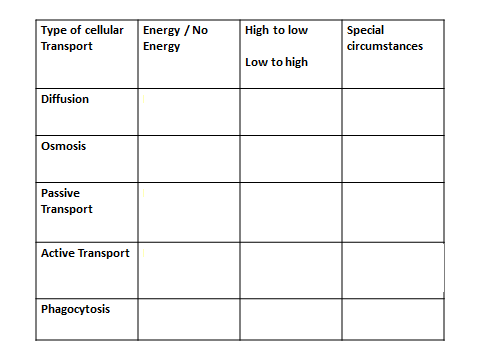 Red Onion in tap waterDrawRed Onion in distilled water starting to rehydrateDrawRed Onion eventually goes backDraw